   Building Products, Inc.	          				           www.buysuperstud.com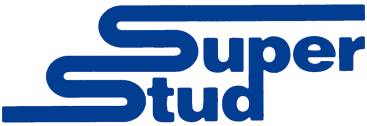 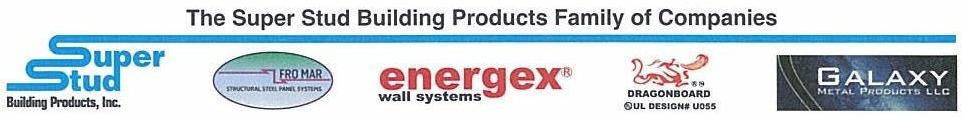 2960 Woodbridge Avenue, Edison, NJ 08837			   	                              Tel. 732-662-6200  Fax. 732-548-6036                                                                   Production LaborerSince 1973, Super Stud Building Products, Inc. has been a proud manufacturer of the industry’s most diverse offerings of cold-formed steel framing components and accessories for use in the construction of commercial, institutional and residential structures.Position SummarySuperStud is looking for motivated and reliable production candidates to add to our Production Team. You will have the opportunity to be part of a fast pace and growing company. We are looking for candidates with a strong work ethic, positive attitude and a willingness to learn.  You will be responsible for direct labor tasks related to the assembly of our steel products. Reports to: Production SupervisorJob FunctionExecute daily work instructions received from Supervisor in a timely mannerWork effectively to meet or exceed productivity goals while maintaining high quality standardsOperate manual material handling equipmentLift and carry merchandise as neededInspect merchandise upon delivery to identify any damagesLoad and unload merchandise Maintain the work area to be clean, safe and organizedQualificationsHS Diploma or equivalentPrior experience working in a production/warehouse environment a plusMotivated and able to follow instructions. Able and willing to work outside and in all weather conditions.Excellent integrity, good moral, strong character and takes initiativeExcellent interpersonal skills to interact with people from all levels and departments.Ability to communicate effectively in English. Bi-lingual, desired.basic math background and aptitude. High attention to detail. Proof of US citizenship or legal resident alien status by completing Federal Form I-9 in compliance with the Immigration Reform and Control Act of 1986.                                                                     We offer an attractive benefits package